projeto período simples	Agora que sabemos diferenciar o que é frase/oração e período, façamos as atividades. 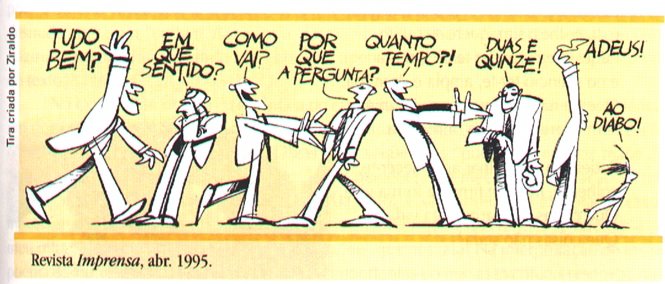 1. A tirinha acima tem uma característica em relação à classificação dos enunciados. Descubra-a e escreva-a. 2. Mais uma tirinha: explique o que ainda falta ser inventada e por quê. 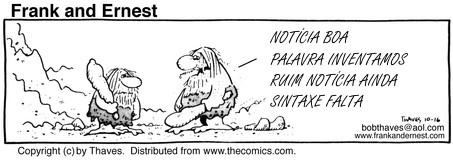 3. 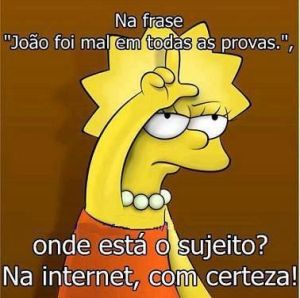 a) Analise o sujeito da frase afirmativa e da frase interrogativa. b) Como você classifica a frase exclamativa? 4. Qual o tipo de sujeito da frase "A folha caiu no outono"? Grife o núcleo do sujeito. a) sujeito simples
b) sujeito composto
c) sujeito oculto
d) sujeito indeterminado
e) sujeito inexistente5. Qual das alternativas abaixo representa o núcleo do sujeito da frase: "Os avós, os pais e seus filhos viviam na fazenda da família."? avós avós, pais avós, pais, filhospais, filhosClassifique o sujeito: ............................................................................................................................